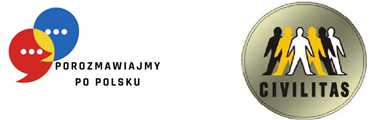 ГРАФІК НАВЧАННЯ ГРУПА №1B- MUМЕДИЧНАHARMONOGRAM SZKOLENIA GRUPA NR 1B – MUMEDYCZNAНазва і номер проєкту: «Розмовляймо польською» RPLB.08.03.00-08-0001/22Викладач: проф. Marzanna UździckaNazwa i numer projektu: „Porozmawiajmy po polsku”, RPLB.08.03.00-08-0001/22Prowadzący: prof. Marzanna Uździcka№Lp.ДатаDataГодини заннятьGodziny zajęćГодини заннятьGodziny zajęćКількість навчальних годинLiczba godzin dydaktycznychМісце навчанняMiejsce szkolenia№Lp.ДатаDataВід год.Od godz.До год.Do godz.Кількість навчальних годинLiczba godzin dydaktycznychМісце навчанняMiejsce szkolenia118.04.202316:3019:003 год. (вкл. 15 хв. перерву)вул. Chopina 15a, зал 107220.04.202316:3019:003 год. (вкл. 15 хв. перерву)вул. Chopina 15a, зал 107325.04.202316:3019:003 год. (вкл. 15 хв. перерву)вул. Chopina 15a, зал 107427.04.202316:3019:003 год. (вкл. 15 хв. перерву)вул. Chopina 15a, зал 107